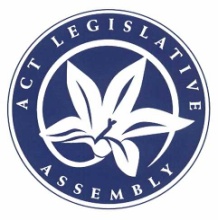 Legislative Assembly for the
Australian Capital Territory2016-2017Questions on Notice PaperNo 10Friday, 15 September 2017_____________________________New questions(30 days expires 15 October 2017)	*601	MS LEE: To ask the Minister for the Environment and Heritage—When was it discovered that four of the ACT’s dams did not meet the Territory’s safety code.How often are audits conducted on the ACT’s water storages.How often are they supposed to be undertaken.When was the last one undertaken prior to the most recent audit.Whose responsibility is it to undertake audits of ACT water storages.Who undertook the most recent audit.What prompted them to do it.Why has this failure to meet safety standards not been identified before.What remediation work, if any, is required to be done.Why has a safety audit of the lower Molonglo water quality control centre not been undertaken since it was built 22 years ago.What is examined in a safety code assessment.	*602	MS LEE: To ask the Minister for Planning and Land Management—In response to Question 374 about wood heaters did you say that Access Canberra undertakes risk based compliance inspections to ensure compliance with activities regulated under the legislation.What format do the inspections take.How are potential houses selected for inspection.How often and how many inspections are undertaken on a yearly basis.What suburbs are included in areas of inspection.	*603	MRS JONES: To ask the Minister for Corrections—In relation to the methadone program in the Alexander Maconochie Centre, what is the upfront cost of each IDose machine, broken down into hardware, software and other costs.What is the onging cost of each IDose machine, broken down into hardware, software and other costs.What is the additional cost for the two IDose machines which will be fixed to a trolley, creating a mobile dispensing unit.How often are the IDose machines recalibrated after use.	*604	MRS DUNNE: To ask the Minister for Mental Health—How many patients or other persons with mental health conditions were in the care of the ACT Government, whether (a) custodial, (b) residential, (c) respite or (d) other clinical care, on 30 June (i) 2012, (ii) 2013, (iii) 2014, (iv) 2015, (v) 2016 and (vi) 2017.How many patients or other persons suicided while in the care of the ACT Government for each of the years in part (1).What recommendations emerged from coronial inquests (a) for each of the years in part (1) and (b) in relation to the suicides in part (2).What was the Government’s response to each of those recommendations.For recommendations the Government agreed to implement (a) when were they implemented, (b) what have been the specific, measurable outcomes and (c) for any not yet implemented (i) why have they not been implemented and (ii) when will they be.	*605	MRS DUNNE: To ask the Minister for Mental Health—Further to the answer to QON No E17-561, part 2a, concerning discharge figures provided for each year, (a) how many discharged patients returned to a public health inpatient unit and (b) what was the average time between discharge and re-admission.	*606	MRS DUNNE: To ask the Minister for Health and Wellbeing—Further to the answer to QON No E17-521, when does ACT Health expect it will receive the report and recommendations of Cystic Fibrosis Australia’s peer review group in relation to its review of ACT Health’s cystic fibrosis treatment services.Will ACT Health consult with Cystic Fibrosis ACT before responding to the report and its recommendations; if not, why not.Will ACT Health invite a response from Cystic Fibrosis ACT to the report and its recommendations and the Government’s response; if not, why not.Will the Government release publicly the report and recommendations and the Government’s response; if not, why not.	*607	MRS DUNNE: To ask the Minister for Health and Wellbeing—Further to the answers to parts 13-21 of QON No E17-535, were the high and extreme risks identified in the AECOM report first identified in the Health Infrastructure Services (HIS) risk register.If so, (a) when were they identified, (b) when were they entered on the HIS risk register and (c) what remedial action was taken.If not, had any of the following first identified those risks, the (a) HIS Safety & Risk Manager, (b) risk owners, (c) Health Infrastructure Operations Working Group or (d) Infrastructure Executive Committee; if so, (i) when did they identify them, (ii) what remedial action did they take and (iii) why were the identified risks not recorded in the HIS; if not, what procedural improvements have been made for stakeholders to be more pro-active in identifying infrastructure risks.Why did the Government have to engage AECOM to undertake a review, with such extensive and comprehensive processes and high-level stakeholders involved in assessing and managing risks associated with health infrastructure services.Did the HIS identify, at any time, any risk associated with the aluminium cladding on the Centenary Hospital for Women and Children; if so, (a) when was the risk identified, (b) what is the risk and (c) what has been done to mitigate that risk during the period since the risk was identified; if not, does it now.	*608	MRS DUNNE: To ask the Minister for Health and Wellbeing—What is the Government’s response to the Penington Institute’s 2017 Overdose Report and its claim that “Fentanyl, a dangerous drug 100 times more potent than pure morphine is at the forefront of Australia’s drug overdose crisis”, and that “diverted fentanyl, a synthetic opioid, is killing hundreds of Australians amid the country’s escalating overdose problem”.Is fentanyl used in the ACT’s opioid treatment program; if so, how many patients have died as a result of overdoses.Will the new opioid treatment guidelines rule out the use of fentanyl in the program; if not, why not.Has or will the Government consult with the Penington Institute in the development of its opioid treatment guidelines; if so, (a) what were the outcomes or recommendations and (b) will the recommendations be adopted in the guidelines; if not, why not.If the Penington Institute is not to be consulted, why not.What other opioids will be ruled out for use under the opioid treatment guidelines.	*609	MRS DUNNE: To ask the Minister for Health and Wellbeing—Why did it take the Directorate from 11 May to 13 July 2017 to pay invoices for $306 396.20 and $470 250 from Orion Health.	*610	MRS DUNNE: To ask the Minister for Health and Wellbeing—Further to the answer to QON No E17-553, is the Government negotiating or intending to negotiate with the Ted Noffs Foundation or any other NGO to conduct pill-testing at the Spilt Milk Festival.What funding is allocated for pill-testing at the Spilt Milk Festival.What services will be available for any person who takes a tested drug but suffers adverse effects.What legal indemnity protections will be put in place for the Government or any person or organisation associated with the pill-testing service.What counselling services will be available or given to persons wishing to take tested drugs.What psychological screening services will be available for persons wishing to take tested drugs, to determine the likelihood of them entering a psychotic state after taking stimulants (refer to Chapter 7 National Drug Strategy).What psychological screening services will be available for persons with an existing psychotic disorder, to determine whether their condition will be exacerbated by taking tested drugs (refer to Chapter 7 National Drug Strategy).What services will be available to protect the personal safety and security of other attendees.Will the location of a pill-testing service concentrate drug-taking in the vicinity of that location; if so, what additional security services will be provided in the area.Will the availability of pill-testing services increase and intensify the availability of drugs at an event; if not, what evaluation methodology drew that conclusion; if so, what anti-drug-trafficking security arrangements will be put in place.Will the availability of pill-testing services increase the scope of the drug-trafficking market more generally in the ACT; if not, what evaluation methodology drew that conclusion; if so, what strategies does the Government have to combat a potential increase in drug-trafficking more generally in the ACT.If a person consumes tested illicit drugs, does it remain open to police to make an arrest if they observe the activity at the Spilt Milk Festival.Notwithstanding the presence of pill-testing facilities, will illicit drug trafficking remain illegal if conducted at the Spilt Milk Festival.	*611	MRS DUNNE: To ask the Minister for Health and Wellbeing—By what levels have emergency department presentations fallen across relevant triage categories, primarily categories 4 and 5, as a result of presentations at nurse-led walk-in clinics for each financial year since the introduction of nurse-led walk-in clinics.What proportions of presentations at nurse-led walk-in clinics, requiring treatment by a doctor, are referred to, (a) emergency departments and (b) private medical services, such as GPs.What information is provided in referrals.Do emergency departments use that information solely when triaging referred patients; if not, what additional processes are followed.Do emergency departments advance referred, triaged patients up the queue.How many patients, referred by clinics to private medical services, presented instead at emergency departments for each financial year since the introduction of nurse-led walk-in clinics.Do emergency departments refer such patients back to the relevant private medical service; if not, why not; if so, why.	*612	MRS DUNNE: To ask the Minister for Health and Wellbeing—Further to the answer to a question without notice taken on notice on 15 August 2017, (a) how many occurrences were recorded of emergency department patients being accommodated on trolleys in emergency department corridors or in corridors elsewhere in The Canberra Hospital for each month since 30 June 2016 and (b) has ACT Health assessed the capacity of the new emergency department facilities to meet demand; if not, why not and when will it; if so, what conclusions were reached.	*613	MRS DUNNE: To ask the Minister for Regulatory Services—Has the Minister answered my letters of 6 April 2017 and 19 July 2017 about an untidy block, anti-social behaviour and barking dogs at a residence in Macquarie; if not, why not.Why has the Government allowed these issues to continue for 14 years.What does the Government intend to do to resolve the issues.When will the Government take action to resolve the issues.What are the rights, including but not limited to human rights, of neighbours who have had to endure these issues for 14 years.	*614	MS LAWDER: To ask the Minister for Planning and Land Management—Is there an audit of residential buildings in the ACT which use aluminium cladding panels; if not when will one be undertaken.Do any of the multi-storey buildings behind the Casino/Glebe Park (section 65) use these panels.Were any buildings in the Canberra Airport Precinct built with these panels; if so, who is responsible for ensuring the safety of those buildings; if not, would ACT Fire and Rescue have access to that information.What jurisdiction does the ACT Government have over buildings and personal safety at the Canberra Airport Precinct and other Federal Government buildings.	*615	MS LAWDER: To ask the Minister for Planning and Land Management—Do all aluminium panels in the ACT meet today’s building and fire standards; if not, did the aluminium panels meet the relevant standard at the time of installation.Will the Government require any of the cladding/panels in use in the ACT to be removed/replaced given the high fire safety risk; if so, at whose expense and in what timeframe; if not, what other mitigations will the ACT Government put in place to ensure the safety of ACT citizens.Are there codes/regulations that limit the use of aluminium cladding to buildings of a particular height; if so, what are the current building codes/regulations/rules/guidelines that regulate the specifications applicable to the use of aluminium cladding in the construction of buildings in the ACT.Has the cladding been used on buildings higher than this; if so, (a) how has this occurred, (b) how has a Certificate of Occupancy etc been issued if this is the case and (c) have retrospective Development Applications been granted in these cases.Since 1 January 2008, how many (a) Development Applications have been approved using aluminium cladding, (b) Development Applications have been rejected which included aluminium cladding and (c) retrospective Development Applications have been approved which included aluminium cladding.Are there building products used in Canberra that may be fraudulently badged/sold as something else, which might actually be this type of aluminium cladding.What is being done to ascertain if residential and ACT Government buildings have fraudulently badged cladding.Have retrospective Development Applications been granted in relation to changes to the use of aluminium cladding in construction materials.	*616	MS LAWDER: To ask the Minister for Planning and Land Management—What are the Aluminium Cladding Working Group’s Terms of Reference.What was the official start date of the Working Group.What Directorates and /or ACT Government Agencies are represented on the working group, including the name and position of each representative.Does the Working Group include representatives specifically from ACT Fire and Rescue; if so, what (a) is the name and position of each representative and (b) discussions has the Minister or the Directorate/Working Group held with ACT Fire and Rescue with regard to aluminium cladding.Is anyone from the building industry, eg MBA, part of the Working Group; if so, what (a) is the names of the peak bodies and the position each representative holds and (b) discussions has the Minister or the Directorate/Working Group held with the MBA and other building industry representatives.When will the Working Group report back to you.When will that report be made public.What ACT Government buildings have been audited to date.Which of these buildings have been constructed with aluminium cladding.How many ACT Government buildings remain un-audited.What is the timeline for completion of the audit.Will the Government require any of the cladding/panels in use in the ACT to be removed/replaced given the high fire safety risk; if so, at whose expense and in what timeframe; if not, what other mitigations will the ACT Government put in place to ensure the safety of ACT citizens.	*617	MR MILLIGAN: To ask the Minister for Transport and City Services—In relation to maintenance of suburbs and impending bushfire threat, what is the cost of mowing and fuel load reduction in the Gungahlin district.Who has the contract(s) for this work.What schedules exist for ongoing and urgent work by depots in the district.Do schedules exist for clearance of fuel loads in adjoining bushlands.Can you advise the process (and amount) of allocation of funds per depot.What plans are in process for the maintenance of bushland reserves.	*618	MRS DUNNE: To ask the Minister for Mental Health—Further to the answer to QON No E17-558, what were the findings and/or recommendations of the condition assessment (referred to in the answer to part 4).What specific upgrade works will be undertaken at Brian Hennessey House, and for each specific element what (a) is the anticipated timeline, (b) is the budgeted cost and (c) feedback has the Government received from residents, carers and families as to the specific elements of the upgrade works.Has a new model of care been completed for the supported accommodation to be provided at Brian Hennessey House after the opening of the University of Canberra public hospital; if so, where may the document be accessed; if not, (a) when will it be completed, (b) who will be consulted and (c) what will it cost.	*619	MRS DUNNE: To ask the Minister for Mental Health—Has the Government completed the report on the future of Brian Hennessy House; if not, why not and when will it be; if so, is the report available publicly; if not, why not; if so, where may the report be accessed.What were the main findings of the report.What is the Government’s response to the report findings.Has the Government now made a decision as to the future of the facility; if so, what is that decision and when will it implemented; if not, why not and when will it be made.	*620	MRS DUNNE: To ask the Minister for Health and Wellbeing—Further to the answer in QON No E17-520, in relation to (a) part (3), what is the reporting deadline for the work the Health Care Consumers Association is doing to develop a model for patient care navigators and (b) part (4), how many new nurses under the “More Nurses for Canberra” initiative will be engaged each year in each of the categories given in the answer.Has the grant of $100 000 been paid to the Health Care Consumers Association to develop the model for patient care navigators; if not, when will it be.	*621	MRS DUNNE: To ask the Minister for Planning and Land Management—In relation to the Ministerial Statement, Update on the Aluminium Cladding Working Group, tabled in the Assembly on 17 August 2017, what action did the Government take to ensure ACT Health was aware of the concerns, held since 2009, about the fire safety risks associated with aluminium composite panels before it took the decision to install polyethylene panels on the exterior of the Centenary Hospital for Women and Children.What action did the Government take to ensure all ACT Government directorates and agencies were aware of these concerns.Did ACT Health seek the advice of the planning and land management agency and the police and emergency services agency before deciding to install these panels at the Centenary Hospital for Women and Children.How do fire services inside the building mitigate the (a) risk of external cladding catching fire and (b) risks to the safety of people and property in the building’s external precinct.What technology or other warning systems inside the building are triggered if external cladding catches fire.What emergency systems and procedures on the building’s exterior will be triggered to ensure the safety of people and property in the building’s external precinct in the event of external cladding catching fire.	*622	MR MILLIGAN: To ask the Minister for Health and Wellbeing—What is the Ngunnawal Bush Healing Farm Advisory Board.What is the function of the Board.Who is on this Board.How were the members of the Board selected.What is the tenure of those on the Board.What are the terms of reference for the Board.What is the duration of the Board.	*623	MS LEE: To ask the Minister for Planning and Land Management—Have the immediate neighbours of the Forrest Fire Station Museum received information regarding the asbestos works, including the (a) safety precautions being taken by the asbestos taskforce throughout the works, (b) safety precautions neighbours should take during the works and (c) timeframe over which the asbestos management will be completed.How does the asbestos management work fit with the other maintenance works for the preservation of the Forrest Fire Station Museum.Has a conservation management plan been implemented for the Forrest Fire Station.Are contractors required to consider heritage issues for the replacement of the roof; if so, what consideration has been shown.Has the Forrest Fire Station heritage unit been consulted about the asbestos works and their impact upon the building and its heritage value.	*624	MS LEE: To ask the Minister for Planning and Land Management—Were any conditions regarding the completion of the development of Kingston Block 50 Section 19 placed upon the developer of that block; if so, what date for completion was stipulated.Were any conditions placed upon the lease purchased by Supabarn regarding the establishment of the full-line supermarket in Kingston.	*625	MR COE: To ask the Minister for Planning and Land Management—Can the Minister provide a consolidated list of the blocks and sections in Gungahlin that are classified as community-facility zoned land.For each location in part (1), can he identify whether the land has been allocated towards a specific purpose; if so, what is the purpose.	*626	MR COE: To ask the Minister for Planning and Land Management—For each financial year since 2015-16, (a) how many Development Applications were lodged for lease variations and (b) what was the total amount paid in lease variations, broken down by (i) month and (ii) suburb.	*627	MR COE: To ask the Minister for Planning and Land Management—Does the Lands Acquisitions Act 1994 cover all acquisitions where the ACT Government acquires an interest in land or property, including leases; if not, what is the legislation and sections (a) that set out any exemptions and (b) which subsequently govern the ACT Government when undertaking acquisitions exempt from the Lands Acquisitions Act 1994.What acquisitions of an interest in land or property by the ACT Government require a pre-acquisition declaration prior to purchase.Are any acquisitions of an interest in land or property by the ACT Government exempt from the pre-acquisition declarations; if so, what legislation and section sets out the exemption.When the ACT Government acquires a lease of land, does it acquire any legal or equitable estate or interest in the land.Do acquisitions of leases of land or property fall within the scope of “interest” as defined by the Lands Acquisitions Act 1994; if not, why not and what legislation and section sets out the exemption.Does the ACT Government need to make a pre-acquisition declaration before acquiring a lease of land; if so, what legislation and section sets out the requirement; if not, what legislation and section sets out the exemption.	*628	MR COE: To ask the Minister for Transport and City Services—How many businesses had registered for the Bike Stop program as of close of business Tuesday, 29 August 2017.How many registrations were received in (a) Inner South, (b) Inner North, (c) Gungahlin, (d) Belconnen, (e) Tuggeranong and (f) Woden, Weston Creek and Molonglo Valley.What criteria are used to determine if a business which has registered would be a suitable Bike Stop program participant.When will businesses be advised of the outcome of their registration.Will the business’s participation in the program be ongoing or will it be necessary for a registration to be renewed periodically once it has been accepted as a Bike Stop program participant; if so, how long will a registration be valid.What is the cost of the Bike Stop program in (a) 2017-18 and (b) 2018-19.	*629	MR COE: To ask the Minister for Transport and City Services—What is the current status of Stage 1 of the duplication of Gundaroo Drive.What milestones set out in the advice to residents dated July 2017, “Gungahlin Drive Project Update Duplication between Mirrabei Drive and Gungahlin Drive”, (a) have been met or are on track to be met and (b) are behind schedule and what are the reasons for the delay.When is Stage 2 of the duplication of Gundaroo Drive expected to commence and conclude.What is the current status of the foreshadowed project to duplicate William Slim Drive.When can residents expect work to commence on the duplication of William Slim Drive.	*630	MR COE: To ask the Minister for Transport and City Services—What is the total number of MyWay cards which are active by category of card.What is the total number of MyWay cards which have been registered by category of card.What is the total number of MyWay cards which have been set up with Auto Load by category of card.Does adding additional value to a MyWay card by a MyWay Recharge Agent or other payment cancel an Auto Load which may have been associated with a MyWay card; if so, why is that the case and what is being done to address this problem.How many complaints regarding the process to recharge or add value to a MyWay card have been received in the financial years (a) 2015-16, (b) 2016-17 and (c) 2017-18 to date.Why does it take five days before funds are applied to a MyWay card following a B-Pay transfer and does the transfer occur after five business days or five calendar days.Is anything being done to speed up the timeframe for funds to be applied onto a MyWay card following a B-Pay transfer.	*631	MR COE: To ask the Minister for Transport and City Services—Will the two rainbow-wrapped Transport Canberra buses be allocated to existing Transport Canberra bus routes or will the buses be used for campaign purposes around the ACT.If the buses are to be used for campaign purposes, have they been removed from use as part of the standard Transport Canberra bus fleet.What was the cost of wrapping the two buses.When was it decided to wrap the two buses and who made that decision.When was the rainbow-coloured wrap applied to the buses.When is the rainbow-coloured wrap scheduled to be removed from the buses.Will the rainbow wrap be applied to any other buses in the Transport Canberra bus fleet.Have the rainbow-wrapped buses been used on school services; if so, how many times to date.What routes have the rainbow-wrapped buses serviced from the roll out to date.	*632	MR COE: To ask the Minister for Transport and City Services—Has the smart (solar) bin trial concluded.What was the total cost of the smart bin trial.What is the status of the analysis into the smart bin trial.Will the outcome of the smart bin trial be released publicly; if so, when.Will the smart bins currently located at Campbell, Kingston Foreshore Wright be (a) retained or (b) removed; if so, when.Will any other smart bins be installed around Canberra; if so, what is the (a) cost of any additional smart bins and (b) proposed location of the new additional smart bins.	*633	MR COE: To ask the Minister for Transport and City Services—What reviews and analysis were undertaken to inform the Transport Canberra bus network and timetable update due to be rolled out in October.What community consultation was undertaken in relation to the changes.What community feedback has been received since the changes to the Transport Canberra bus network and timetables were announced.After the changes, what routes will have (a) increased services or frequency, (b) increased connections and (c) reduced travel times, (d) reduced services or frequency, (e) fewer connections and (f) increased travel times.When is the next Transport Canberra bus network and timetable update expected to occur.	*634	MR COE: To ask the Minister for Transport and City Services—How many Transport Canberra and City Services Directorate (TCCS) employees have taken stress leave, or provided as a reason for leave work-related stress during (a) 2015-16, (b) 2016-17 and (c) 2017-18 to date.How many days have TCCS employees taken in stress leave, or leave due to work-related stress during (a) 2015-16, (b) 2016-17 and (c) 2017-18 to date.What strategies or support mechanisms does TCCS have in place to assist employees (a) managing stress and work pressures and (b) returning from stress leave.	*635	MR COE: To ask the Minister for Transport and City Services—How many off-peak bus services are operated by Transport Canberra on a standard week day.What criteria are used in allocating types of buses to off-peak services and to particular routes.Is any regard given to the passenger capacity of the bus or buses servicing those routes with fewer passengers during off-peak periods.How frequently does Transport Canberra review data on passenger numbers on off-peak services.When is the next review of passenger numbers data due to be conducted.When is the next review of the Transport Canberra bus timetable due to be conducted.When is the next version of the Transport Canberra bus timetable due to be released.	*636	MR COE: To ask the Minister for Transport and City Services—When was the policy applying to advertising on Transport Canberra buses last revised.If the policy applying to advertising on Transport Canberra buses has been revised since October 2016, when was the revised policy published on the Transport Canberra website.Who is responsible for assessing on a case-by-case basis proposed advertising related to a specific subject or issue that could be political in nature.Is there any independent mechanism for assessing proposed advertising that may be regarded as political in nature or appealing against decisions which may have been made regarding bus advertising.What advice has been provided to Go Transit by the ACT Government since October 2016 regarding material that may be displayed on Transport Canberra buses.	*637	MR COE: To ask the Treasurer—Further to Question on Notice 326, has the ACT Government sought updated information from ActewAGL on the progress of work to reduce the possibility of further unplanned interruptions to Gungahlin’s power supply.Has ActewAGL completed the upgrade of its protection system; if not, when will this upgrade be completed.When is the feeder extension work to manage future growth in the Gungahlin region expected to commence.Has a decision been made on additional feeder augmentation to further secure supply in the Gungahlin region.Has ActewAGL completed the review of its maintenance program; if so, what changes have been made to ensure any power outages are limited to the shortest possible time period.	*638	MR COE: To ask the Treasurer—How much funding was provided to the Stockade Training Centre by the ACT Government during (a) 2012-13, (b) 2013-14, (c) 2015-16, (d) 2016-17 and (e) 2017-18 to date.	*639	MR COE: To ask the Treasurer—Was the ACT Government notified about contracts Icon Water, or ACTEW Corporation, entered into with third parties during (a) 2011-12, (b) 2016-17 and (c) 2017-18 to date; if so (i) what was the nature and value of the contract, (ii) when was the Government notified and (iii) when was the directorate and responsible Minister notified; if not, why not.Can the Minister provide a consolidated list of all significant events Icon Water, or ACTEW Corporation, has notified its shareholders of under the Territory-owned Corporations Act 1990 during (a) 2011-12, (b) 2016-17 and (c) 2017-18 to date.	*640	MR COE: To ask the Treasurer—What is the status of the safety reviews of the dams and when are the reviews expected to be completed (a) Googong, (b) Bendora, (c) Corin and the (d) Lower Molonglo.Are the reviews being conducted two years after an audit found that the dams did not meet the Territory’s safety code; if so, why did (a) it take a further two years for the safety of the dams to be reviewed and (b) each dam not meet the Territory’s safety code.Why has a safety review of the Lower Molonglo water quality control centre not been undertaken since it was constructed in 1995.What action was taken after the receipt of the August 2014 letter from the NSW Dams Committee in which concerns were raised about the safety of the Googong Dam and when was that action taken.What is the estimated cost of the safety reviews.Are the reviews being conducted independently of Icon Water; if so, what are the names of organisations participating in the reviews.Will the outcome of the safety reviews be made public.Are the monitoring and inspections routine and reviews set out under the Australian National Committee on Large Dams’ standards being met for each of the dams servicing the ACT; if not, why not and what is being done to ensure the appropriate standards are being met.	*641	MR COE: To ask the Treasurer—Further to Question on Notice No. 319, can the Treasurer provide an update on the number of rateable dwellings in the ACT.How many of the total number of rateable dwellings are (a) single dwellings and (b) residential units.	*642	MR COE: To ask the Treasurer—For each of the last four years for the suburb of Mitchell (a) how many ratepayers are there, (b) how much has been collected through rates, (c) what is the minimum, median and maximum charged for a single property, (d) what is the average amount charged, (e) how many properties are in arrears and (f) what is the total value of the arrears.	*643	MR COE: To ask the Treasurer—When was modelling last undertaken of the possible impact on Canberra households of escalating rates.When will modelling or research next be commissioned to determine the impact on Canberra households, particularly low and fixed income households, of escalating rates.Will the criteria for any future research include households (a) case studies and (b) community consultation to assess the actual impact of Government policies on Canberra.Will the next round of modelling or research on the impact of escalating research be made publicly available in its entirety.	*644	MR COE: To ask the Treasurer—How many rateable dwellings are (a) single dwellings and (b) residential units at 30 June in (i) 2007, (ii) 2008, (iii) 2009, (iv) 2010, (v) 2011, (vi) 2012, (vii) 2013, (viii) 2014, (ix) 2015, (x) 2016 and (xi) 2017.Further to Question on Notice 319, why is the growth in rateable dwellings not specifically forecast by the Treasury.	*645	MR COE: To ask the Treasurer—What is the average land tax increase in dollar figures for (a) single dwellings and (b) residential units, for each suburb in the Australian Capital Territory in 2017-18 from 2016-17.What is the average land tax increase in the form of a percentage for (a)  single dwellings and (b) residential units, for each suburb in the Australian Capital Territory in 2017-18 from 2016-17.	*646	MR COE: To ask the Treasurer—Does the information on average rates in 2017-18 in the answer to Question on Notice 318 include the Safer Families Levy and the Emergency Services Levy; if so, what is the average rates for 2017-18 for (a) single dwellings and (b) units for each suburb in the Australian Capital Territory without the levies; if not, what is the average rates for 2017-18 for (a) single dwellings and (b) units for each suburb in the Australian Capital Territory including the levies.	*647	MS LE COUTEUR: To ask the Minister for Housing and Suburban Development—How are security modifications prioritised for Housing ACT properties administered by Housing ACT.How many properties (a) have had security upgrades or modifications, (b) have universal design principles or are accessible, (c) are ground floor, single story, and (d) are more than 3 bedrooms.	*648	MS LE COUTEUR: To ask the Minister for Regulatory Services—Has SSWR provided a volumetric survey of the Recycling Facility at Block 66 Section 22 Hume to the EPA which identifies all material on the site in accordance with the Environmental Authorisation (EA); if so, can a copy of this survey be provided so the public can be informed of what materials are on the site; if not, why not, and when will this survey take place.When is SSWR required to have installed permanent height markers on the site so that a visual check can be made of the stockpile in accordance with the EA.Is SSWR required, under the EA, to ensure that all reasonable and practicable steps are undertaken to prevent litter escaping from the site; if so, have neighbours of the site reported that litter and dust is regularly escaping onto their properties and causing distress.Will the Government require SSWR to build a more substantial barrier around the facility to prevent the escape of litter and dust from the property.Has a development application been lodged for this process, noting SSWR’s advice that it would like to build such a barrier.Will the Government assist with the cost of erecting this barrier noting the significant impact that litter and dust are having on surrounding businesses.Is the Government considering placing a prohibition order on SSWR to prevent the receipt of any additional waste until the stockpile has been reduced to the level required in the EA (4200 tonnes); if not, why not.	*649	MS LE COUTEUR: To ask the Minister for Transport and City Services—What is the total pool of funds used each year on the upkeep and maintenance of footpaths in the ACT.How is this distributed geographically.Approximately how much would it cost to bring all footpaths in the ACT up to a usable condition.What is the standard width of footpaths.What variance is there for width of footpaths.What is the ideal width of shared “community route” footpaths that safely accommodate regular cyclists and pedestrians.Noting advice we have received from community organisations that paths are being replaced at a width of 1.5 metres in Theodore and that this is more narrow than the standard used in the TCCS Municipal Infrastructure Standards, what justification is given by the Government for laying paths that are more narrow than the safe and usable width detailed in your own documentation.	*650	MS LE COUTEUR: To ask the Minister for the Arts and Community Events—What consultation has been done with the ACT arts community regarding the establishment of a new Canberra Arts Biennial event and a new festival, announced in the new 2025 Major Events Strategy for the ACT, that directly impact their industry and compete with or compliment their own existing events.What was the outcome, if any, of that consultation.How might these new festivals achieve the stated objective of showcasing Canberra’s “cultural and creative industries”.Will this involve establishing a quota for local artists and producers.Will this involve a policy of preferential hiring of local companies or festival directors.Would the ACT Government consider providing additional arts project funding specifically for local artists to produce and promote their work at these new events, if the Government recognises the opportunity for such a festival to promote Canberra artists on a national or international stage.What metrics or models are used to measure the purported social and cultural benefits, noting the ACT Government is able to measure the economic benefit of potential events/festivals for the ACT economy.Is modelling undertaken to measure cultural benefits by quantifying the year-on-year increase in artists or artist opportunities/arts events/public image of Canberra as a “creative city”.	*651	MS LE COUTEUR: To ask the Minister for Housing and Suburban Development—What is the current number of supported accommodation beds available in the ACT by client group (ie women, men, families, children).What is the number of outreach clients across agencies, who can be assisted under the National Housing and Homelessness Agreement.What is the number of supported accommodation beds available, by client group, for the years (a) 2015-16, (b) 2014-15, (c) 2013-14, (d) 2012-13, (e) 2011-12 and (f) 2010-11.What was the number of outreach clients for the years (a) 2015-16, (b) 2014-15, (c) 2013-14, (d) 2012-13, (e) 2011-12 and (f) 2010-11.What was the number of supported accommodation beds available in the ACT by client group in 2000-01.What was the number of outreach clients for the period 2000-01.What is the number of transitional properties currently available in the ACT.What was the number of transitional properties for previous years (a) 2015-16, (b) 2014-15, (c) 2013-14, (d) 2012-13, (e) 2011-12 and (f) 2010-11.Who administers transitional housing in the ACT.What is the average length of stay in supported accommodation services by client group.What is the average length of stay in transitional housing properties by client group.	*652	MR COE: To ask the Treasurer—What were the average rates in 2016-17 for (a) single dwellings and (b) residential units, for each suburb in the ACT, excluding the Fire and Emergency Services Levy.What amount was charged, per household, for the Fire and Emergency Services Levy for each financial year since 2009.What was the total amount of revenue collected through the Fire and Emergency Services Levy for each financial year since 2009.What amount was charged, per household, for the Safer Families Levy for each financial year since 2009.What was the total amount of revenue collected through the Safer Families Levy for each financial year since 2009.	*653	MS LE COUTEUR: To ask the Minister for Housing and Suburban Development—What is the income test used to determine eligibility for the Rental Bond Loan Scheme.How do people demonstrate they are capable to satisfy the obligations under the Scheme.What is the take-up of the Scheme.How many applications have been made under the Scheme in the last three years.How many applications have been rejected under the Scheme in the last three years.What are the most common grounds for rejecting applications.How many current loans are outstanding.How many loans in the last three years have folded.	*654	MRS JONES: To ask the Minister for Corrections—What is the total number of cohorts of inmates in the Alexander Maconochie Centre (AMC), broken down into (a) male and (b) female.How many people are currently in each of these cohorts. How has the physical nature and layout of the AMC impacted the creation and management of these cohorts.	*655	MRS JONES: To ask the Minister for Police and Emergency Services—What training is (a) available and (b) compulsory for volunteers to undertake in order to be a volunteer rural firefighter.	*656	MRS JONES: To ask the Minister for Police and Emergency Services—What are the hours for which the Canberra Airport is manned with firefighters.How many firefighters are rostered at any given time during the operating hours of the Canberra Airport.Do these numbers change during different periods of the day.	*657	MRS JONES: To ask the Minister for Police and Emergency Services—What is the decision making process for deciding whether or not an organised rally will receive a police presence. If the decision is made that no police will be present at the rally, (a) what is the policy for advising the rally organisers of this decision and (b) what options are available to rally organisers to dispute this decision.If the decision is made that police will be present at an organised rally, what is the policy for (a)  advising the rally organisers of this decision and (b) deciding how many police officers will be present for the rally.What is the policy for police intervention in dealing with disorderly, anti-social, threatening and/or violent individuals, once the decision has been made to have a police presence at an organised rally.Are there any known cases in which police have acted in contravention of these policies within the past 12 months.What rally topics have police identified as typically requiring a greater police presence.	*658	MR COE: To ask the Treasurer—What is the average rate increase in dollar figures for (a) single dwellings and (b) residential units, for each suburb in the Australian Capital Territory in 2017-18 from 2016-17.What is the average rate increase in the form of a percentage for (a)  single dwellings and (b) residential units, for each suburb in the Australian Capital Territory in 2017-18 from 2016-17.	T Duncan	Clerk of the Legislative Assembly_________________